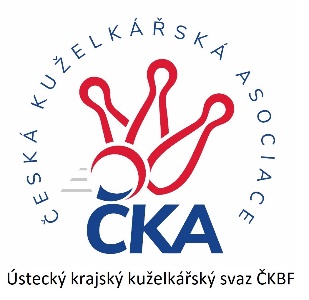       Z P R A V O D A J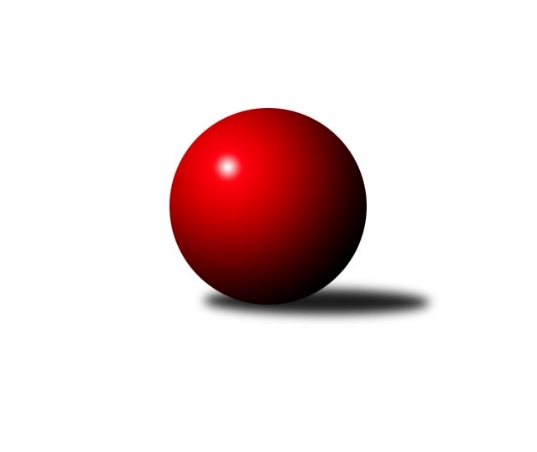 Č.16Ročník 2021/2022	20.2.2022Nejlepšího výkonu v tomto kole: 1662 dosáhlo družstvo: TJ Kovostroj Děčín COkresní přebor - skupina B 2021/2022Výsledky 16. kolaSouhrnný přehled výsledků:TJ Lokomotiva Ústí n. L. D	- TJ Kovostroj Děčín C	2:4	1603:1662	4.0:4.0	17.2.SKK Bohušovice C	- Sokol Ústí n. L. C	3:3	1488:1488	3.0:5.0	18.2.Sokol Roudnice nad Labem	- TJ Teplice Letná C	4:2	1588:1496	6.0:2.0	18.2.Sokol Ústí n. L. B	- TJ Kovostroj Děčín B	3:3	1589:1589	5.0:3.0	18.2.KO Česká Kamenice B	- TJ Teplice Letná D	5:1	1453:1248	6.0:2.0	19.2.TJ Union Děčín	- ASK Lovosice B		dohrávka		1.3.TJ Union Děčín	- Sokol Ústí n. L. B	5:1	1501:1348	7.0:1.0	14.2.Tabulka družstev:	1.	ASK Lovosice B	15	12	1	2	63.5 : 26.5 	77.0 : 43.0 	 1582	25	2.	TJ Kovostroj Děčín C	16	12	0	4	69.0 : 27.0 	76.5 : 51.5 	 1558	24	3.	TJ Kovostroj Děčín B	16	11	1	4	63.0 : 33.0 	80.0 : 48.0 	 1608	23	4.	TJ Union Děčín	14	9	0	5	50.5 : 33.5 	66.5 : 45.5 	 1507	18	5.	Sokol Ústí n. L. C	15	8	1	6	50.0 : 40.0 	62.5 : 57.5 	 1508	17	6.	KO Česká Kamenice B	16	8	1	7	50.0 : 46.0 	68.5 : 59.5 	 1503	17	7.	TJ Teplice Letná C	16	7	1	8	46.0 : 50.0 	54.0 : 74.0 	 1511	15	8.	TJ Lokomotiva Ústí n. L. D	16	7	0	9	41.5 : 54.5 	60.5 : 67.5 	 1529	14	9.	Sokol Roudnice nad Labem	16	6	0	10	42.5 : 53.5 	63.0 : 65.0 	 1523	12	10.	Sokol Ústí n. L. B	16	5	1	10	37.0 : 59.0 	59.0 : 69.0 	 1504	11	11.	SKK Bohušovice C	16	2	2	12	28.0 : 68.0 	44.5 : 83.5 	 1411	6	12.	TJ Teplice Letná D	16	3	0	13	23.0 : 73.0 	40.0 : 88.0 	 1356	6Podrobné výsledky kola:	 TJ Lokomotiva Ústí n. L. D	1603	2:4	1662	TJ Kovostroj Děčín C	Jaroslav Vorlický	 	 193 	 181 		374 	 0:2 	 449 	 	209 	 240		Roman Slavík	Tomáš Kocman	 	 195 	 208 		403 	 2:0 	 364 	 	178 	 186		Marie Kokešová	Tomáš Zahálka	 	 210 	 220 		430 	 2:0 	 393 	 	200 	 193		Tomáš Mrázek	Kristýna Vorlická	 	 184 	 212 		396 	 0:2 	 456 	 	208 	 248		Ladislav Bírovkarozhodčí: Zdenek RamajzlNejlepší výkon utkání: 456 - Ladislav Bírovka	 SKK Bohušovice C	1488	3:3	1488	Sokol Ústí n. L. C	Magdalena Šabatová	 	 175 	 176 		351 	 0:2 	 380 	 	178 	 202		Pavel Nováček	Sylva Vahalová	 	 178 	 175 		353 	 0:2 	 384 	 	200 	 184		Simona Puschová	Josef Devera ml.	 	 195 	 209 		404 	 2:0 	 351 	 	149 	 202		Petr Šanda *1	Luďka Maříková	 	 188 	 192 		380 	 1:1 	 373 	 	192 	 181		Jiří Kyralrozhodčí: Magdalena Šabatovástřídání: *1 od 51. hodu Jaroslav KunešNejlepší výkon utkání: 404 - Josef Devera ml.	 Sokol Roudnice nad Labem	1588	4:2	1496	TJ Teplice Letná C	Radek Plicka	 	 166 	 193 		359 	 1:1 	 371 	 	186 	 185		Sabina Dudešková	Josef Kecher	 	 218 	 176 		394 	 1:1 	 395 	 	192 	 203		Eva Staňková	Petr Došek	 	 222 	 195 		417 	 2:0 	 349 	 	185 	 164		Jindřich Hruška	Vladimír Chrpa	 	 204 	 214 		418 	 2:0 	 381 	 	192 	 189		Michal Horňákrozhodčí: Chrpa VladimírNejlepší výkon utkání: 418 - Vladimír Chrpa	 Sokol Ústí n. L. B	1589	3:3	1589	TJ Kovostroj Děčín B	Vladimír Mihalík	 	 212 	 203 		415 	 2:0 	 383 	 	181 	 202		Miroslav Rejchrt	Jiří Pulchart	 	 189 	 175 		364 	 1:1 	 386 	 	217 	 169		Čestmír Dvořák	Eugen Šroff	 	 191 	 212 		403 	 1:1 	 387 	 	208 	 179		Antonín Hrabě	Pavel Mihalík	 	 187 	 220 		407 	 1:1 	 433 	 	217 	 216		Jiří Jablonickýrozhodčí: Wundrawitz MilanNejlepší výkon utkání: 433 - Jiří Jablonický	 KO Česká Kamenice B	1453	5:1	1248	TJ Teplice Letná D	Olga Urbanová	 	 195 	 172 		367 	 2:0 	 301 	 	148 	 153		Jana Němečková	Miroslav Král	 	 179 	 188 		367 	 0:2 	 373 	 	182 	 191		Martin Lukeš	Eva Říhová	 	 182 	 175 		357 	 2:0 	 276 	 	146 	 130		Jana Jarošová	Jiří Malec	 	 168 	 194 		362 	 2:0 	 298 	 	150 	 148		Radek Šupolrozhodčí: František KončickýNejlepší výkon utkání: 373 - Martin Lukeš	 TJ Union Děčín	1501	5:1	1348	Sokol Ústí n. L. B	Martin Dítě	 	 189 	 186 		375 	 2:0 	 340 	 	160 	 180		Jiří Pulchart	Petr Kumstát	 	 183 	 186 		369 	 2:0 	 281 	 	153 	 128		Eugen Šroff	Milan Pecha ml.	 	 196 	 201 		397 	 2:0 	 360 	 	169 	 191		Milan Wundrawitz	Filip Dítě	 	 176 	 184 		360 	 1:1 	 367 	 	199 	 168		Pavel Mihalíkrozhodčí: Václav PavelkaNejlepší výkon utkání: 397 - Milan Pecha ml.Pořadí jednotlivců:	jméno hráče	družstvo	celkem	plné	dorážka	chyby	poměr kuž.	Maximum	1.	Ladislav Bírovka 	TJ Kovostroj Děčín C	424.48	288.3	136.1	5.1	7/7	(463)	2.	Jaroslav Ondráček 	ASK Lovosice B	423.27	299.6	123.6	6.6	5/7	(459)	3.	Roman Slavík 	TJ Kovostroj Děčín C	419.30	289.8	129.5	6.5	5/7	(449)	4.	Martin Soukup 	TJ Teplice Letná C	417.14	282.9	134.2	7.5	6/8	(463)	5.	Miroslav Rejchrt 	TJ Kovostroj Děčín B	415.51	286.2	129.3	5.1	7/7	(434)	6.	Tomáš Charvát 	ASK Lovosice B	410.98	287.6	123.3	7.9	6/7	(468)	7.	Jaroslav Chot 	ASK Lovosice B	410.25	288.3	122.0	7.0	7/7	(433)	8.	Antonín Hrabě 	TJ Kovostroj Děčín B	407.33	280.7	126.6	5.3	7/7	(447)	9.	Petr Došek 	Sokol Roudnice nad Labem	406.84	285.0	121.8	8.5	7/7	(456)	10.	Jiří Vokřál 	TJ Kovostroj Děčín C	402.60	280.5	122.1	6.5	5/7	(426)	11.	Pavel Nováček 	Sokol Ústí n. L. C	401.33	283.7	117.6	7.3	8/8	(421)	12.	Filip Dítě 	TJ Union Děčín	398.25	284.4	113.9	9.5	5/7	(438)	13.	Josef Matoušek 	TJ Lokomotiva Ústí n. L. D	398.14	281.0	117.1	8.5	7/7	(422)	14.	Jan Chvátal 	KO Česká Kamenice B	394.83	285.8	109.0	11.0	7/7	(450)	15.	Pavel Mihalík 	Sokol Ústí n. L. B	393.26	275.4	117.8	8.6	7/8	(433)	16.	Jiří Jablonický 	TJ Kovostroj Děčín B	393.15	284.3	108.8	10.8	7/7	(433)	17.	Matěj Petýrek 	TJ Lokomotiva Ústí n. L. D	391.00	280.4	110.7	10.1	5/7	(421)	18.	Vladimír Mihalík 	Sokol Ústí n. L. B	390.20	273.4	116.8	10.7	7/8	(422)	19.	Michal Horňák 	TJ Teplice Letná C	388.36	269.6	118.7	10.0	7/8	(450)	20.	Petr Zalabák  ml.	ASK Lovosice B	385.25	266.9	118.4	9.9	5/7	(423)	21.	Jiří Kyral 	Sokol Ústí n. L. C	385.03	273.4	111.6	10.5	8/8	(440)	22.	Tomáš Mrázek 	TJ Kovostroj Děčín C	383.86	278.9	105.0	11.7	5/7	(448)	23.	Simona Puschová 	Sokol Ústí n. L. C	383.79	272.3	111.5	8.7	6/8	(398)	24.	Jiří Malec 	KO Česká Kamenice B	382.11	272.0	110.1	11.5	7/7	(440)	25.	Martin Pokorný 	TJ Teplice Letná D	379.97	271.0	109.0	9.3	6/8	(447)	26.	Kristýna Vorlická 	TJ Lokomotiva Ústí n. L. D	378.29	272.1	106.1	10.7	6/7	(408)	27.	Alois Haluska 	Sokol Roudnice nad Labem	377.08	269.0	108.1	10.3	6/7	(413)	28.	Jitka Sottnerová 	TJ Lokomotiva Ústí n. L. D	375.03	273.0	102.1	14.1	5/7	(402)	29.	Luďka Maříková 	SKK Bohušovice C	370.99	265.4	105.6	12.8	7/7	(400)	30.	Josef Kecher 	Sokol Roudnice nad Labem	369.00	266.4	102.6	12.2	7/7	(426)	31.	Jaroslav Vorlický 	TJ Lokomotiva Ústí n. L. D	368.68	255.5	113.2	10.8	7/7	(455)	32.	Václav Pavelka 	TJ Union Děčín	368.29	268.4	99.9	13.5	7/7	(395)	33.	Milan Wundrawitz 	Sokol Ústí n. L. B	366.19	267.5	98.7	14.4	8/8	(422)	34.	Vladimír Chrpa 	Sokol Roudnice nad Labem	365.11	262.3	102.8	13.3	6/7	(418)	35.	Tereza Brožková 	SKK Bohušovice C	360.93	258.1	102.8	13.5	5/7	(395)	36.	Olga Urbanová 	KO Česká Kamenice B	358.86	261.1	97.7	12.3	5/7	(423)	37.	Jindřich Hruška 	TJ Teplice Letná C	356.56	257.5	99.1	13.7	8/8	(398)	38.	Eva Staňková 	TJ Teplice Letná C	356.00	259.1	96.9	13.0	7/8	(395)	39.	Marie Kokešová 	TJ Kovostroj Děčín C	355.20	261.2	94.0	15.7	5/7	(409)	40.	Aleš Glaser 	KO Česká Kamenice B	352.75	257.4	95.3	15.1	6/7	(377)	41.	Magdalena Šabatová 	SKK Bohušovice C	338.26	247.0	91.3	15.9	7/7	(370)	42.	Jana Němečková 	TJ Teplice Letná D	337.40	243.0	94.4	15.6	8/8	(379)	43.	Sylva Vahalová 	SKK Bohušovice C	326.32	233.7	92.6	15.7	5/7	(353)		Jan Brhlík  st.	TJ Teplice Letná C	425.00	289.9	135.1	8.2	3/8	(443)		Tomáš Zahálka 	TJ Lokomotiva Ústí n. L. D	422.75	295.0	127.8	7.3	2/7	(447)		Ondřej Šimsa 	TJ Teplice Letná C	419.00	303.0	116.0	10.0	1/8	(419)		Věra Šimečková 	KO Česká Kamenice B	413.92	281.8	132.2	7.4	4/7	(453)		Martin Dítě 	TJ Union Děčín	405.85	288.2	117.7	8.6	4/7	(444)		Petr Kumstát 	TJ Union Děčín	405.25	284.0	121.3	8.9	3/7	(429)		Čestmír Dvořák 	TJ Kovostroj Děčín B	403.80	285.5	118.3	11.7	3/7	(445)		Jana Sobotková 	TJ Kovostroj Děčín B	400.85	292.0	108.9	12.2	4/7	(442)		Zdeněk Šimáček 	Sokol Roudnice nad Labem	399.00	277.5	121.5	5.0	2/7	(413)		Martin Lukeš 	TJ Teplice Letná D	392.50	276.3	116.2	9.3	3/8	(414)		Josef Devera  ml.	SKK Bohušovice C	388.50	276.0	112.5	9.8	3/7	(416)		Eva Říhová 	KO Česká Kamenice B	381.69	275.8	105.9	9.9	3/7	(404)		Milan Pecha  ml.	TJ Union Děčín	380.21	283.5	96.8	14.5	3/7	(408)		Emilie Nováková 	TJ Kovostroj Děčín B	380.00	284.0	96.0	12.0	1/7	(380)		Radek Plicka 	Sokol Roudnice nad Labem	378.93	280.9	98.0	10.8	4/7	(405)		Jan Pecha 	TJ Union Děčín	378.33	275.3	103.0	12.5	3/7	(394)		Petr Veselý 	TJ Kovostroj Děčín B	376.00	276.0	100.0	11.7	3/7	(394)		Jiří Pulchart 	Sokol Ústí n. L. B	375.03	265.0	110.0	8.5	5/8	(409)		Karel Zatočil 	Sokol Ústí n. L. C	373.75	278.2	95.6	14.3	4/8	(425)		Miroslav Král 	KO Česká Kamenice B	370.33	261.7	108.7	13.0	1/7	(384)		Tomáš Kocman 	TJ Lokomotiva Ústí n. L. D	370.25	268.5	101.8	12.8	2/7	(403)		Pavel Klíž 	ASK Lovosice B	368.33	265.2	103.2	9.8	3/7	(400)		Jiří Houdek 	TJ Kovostroj Děčín C	367.17	266.0	101.2	13.8	1/7	(382)		Ivan Králik 	TJ Teplice Letná D	364.77	267.2	97.5	13.9	5/8	(426)		Eugen Šroff 	Sokol Ústí n. L. B	356.83	260.6	96.2	14.6	3/8	(416)		Jaroslav Kuneš 	Sokol Ústí n. L. C	353.22	263.8	89.4	14.7	3/8	(384)		Markéta Matějáková 	TJ Teplice Letná D	350.60	255.2	95.5	13.4	5/8	(436)		Markéta Semerádová 	SKK Bohušovice C	350.25	246.8	103.5	12.5	2/7	(379)		Petr Prouza  ml.	SKK Bohušovice C	347.00	255.5	91.5	16.0	2/7	(359)		Petr Prouza  st.	SKK Bohušovice C	344.50	256.0	88.5	17.5	2/7	(350)		Pavel Wágner 	ASK Lovosice B	343.19	244.6	98.6	13.2	4/7	(378)		Sabina Dudešková 	TJ Teplice Letná C	341.47	253.1	88.4	16.8	5/8	(371)		Sára Fouknerová 	Sokol Ústí n. L. B	340.00	269.0	71.0	25.0	1/8	(340)		Petr Šanda 	Sokol Ústí n. L. C	336.88	241.3	95.6	16.0	4/8	(380)		Jan Baco 	TJ Union Děčín	323.75	233.4	90.4	17.6	4/7	(344)		Zdeněk Štětka 	TJ Union Děčín	314.00	234.0	80.0	13.0	1/7	(314)		Radek Šupol 	TJ Teplice Letná D	299.33	220.0	79.3	21.0	3/8	(353)		Libor Hekerle 	KO Česká Kamenice B	293.00	206.3	86.7	12.0	3/7	(405)		Karel Šrámek 	TJ Teplice Letná D	291.88	220.6	71.3	25.3	2/8	(315)		Jana Jarošová 	TJ Teplice Letná D	272.75	197.3	75.5	24.0	5/8	(300)		František Mourek 	TJ Union Děčín	268.00	197.0	71.0	24.0	1/7	(268)		Marie Čiháková 	TJ Kovostroj Děčín C	247.00	184.0	63.0	22.0	1/7	(247)Sportovně technické informace:Starty náhradníků:registrační číslo	jméno a příjmení 	datum startu 	družstvo	číslo startu
Hráči dopsaní na soupisku:registrační číslo	jméno a příjmení 	datum startu 	družstvo	Program dalšího kola:17. kolo22.2.2022	út	17:00	Sokol Ústí n. L. C - TJ Union Děčín (dohrávka z 15. kola)	24.2.2022	čt	17:00	TJ Kovostroj Děčín C - Sokol Ústí n. L. B	25.2.2022	pá	16:30	SKK Bohušovice C - TJ Union Děčín	25.2.2022	pá	17:00	TJ Kovostroj Děčín B - ASK Lovosice B	25.2.2022	pá	17:00	Sokol Ústí n. L. C - KO Česká Kamenice B	26.2.2022	so	16:00	TJ Teplice Letná D - Sokol Roudnice nad Labem	26.2.2022	so	16:00	TJ Teplice Letná C - TJ Lokomotiva Ústí n. L. D	Nejlepší šestka kola - absolutněNejlepší šestka kola - absolutněNejlepší šestka kola - absolutněNejlepší šestka kola - absolutněNejlepší šestka kola - dle průměru kuželenNejlepší šestka kola - dle průměru kuželenNejlepší šestka kola - dle průměru kuželenNejlepší šestka kola - dle průměru kuželenNejlepší šestka kola - dle průměru kuželenPočetJménoNázev týmuVýkonPočetJménoNázev týmuPrůměr (%)Výkon8xLadislav BírovkaKovostroj C4563xFilip DítěUnion Děčín117.034175xRoman SlavíkKovostroj C4493xJiří JablonickýKovostroj B116.484334xJiří JablonickýKovostroj B4331xJan PechaUnion Děčín115.94132xTomáš ZahálkaLok. Ústí n/L. D4308xLadislav BírovkaKovostroj C114.44561xVladimír ChrpaRoudnice4184xRoman SlavíkKovostroj C112.644492xFilip DítěUnion Děčín4172xVladimír MihalíkSok. Ústí B111.64415